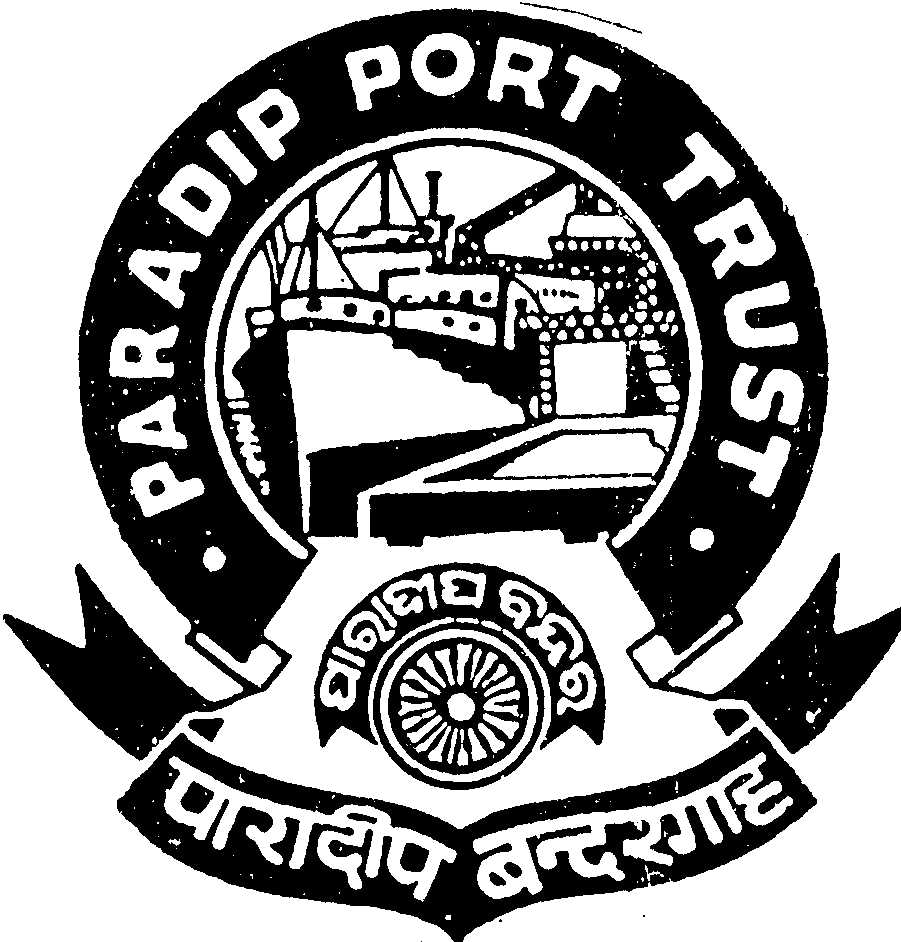 TRAFFIC DEPARTMENTNo. TD/TM/GEN-06(XX)/                                                   Date: 05.01.2015CIRCULARTariff Authority for Major Ports vide gazette notification no. 351 dated 04.12.2014 hereby amends the definition of Coastal Vessel in the existing Scale of Rates of Paradip Port Trust as below:“Coastal Vessels” shall mean any vessel exclusively employed in trading between any port or place in India to another port or place in India having a valid coastal license issued by Director General of Shipping/Competent Authority”.Traffic Manager (I/c.)